Об организации и проведении социально-творческого проекта «Нам доверена память», в рамках 75-летия Великой ПобедыВо исполнение Указа Президента Российской Федерации от 09 мая 2018 г. N 211 «О подготовке и проведении празднования 75-й годовщины Победы в Великой Отечественной войне 1941-1945 годов», Указа Главы Республики Саха (Якутия) от 26 апреля 2019 года № 504 «Об объявлении в Республике Саха (Якутия) Года Великой Победы «Ваш подвиг в сердцах поколений», Указа Главы Республики Саха (Якутия) от 16 декабря 2019г. «О проведении в Республике Саха (Якутия) Года патриотизма», в целях обеспечения преемственности поколений, продвижения всемирно-исторического значения Победы советского народа в Великой Отечественной войне 1941-1945гг., постановляю:Утвердить программу социально-творческого проекта «Нам доверена память», в рамках 75-летия Великой Победы (далее Проект), согласно приложения №1.МУ «Управление культуры и искусства Алданского района» (Помалейко А.Л.): Обеспечить общую координацию и создать условия для реализации этапов программы Проекта; Обеспечить активное участие МБУ ДО «Алданская детская школа искусств им. А.Т. Никитина» МО «Алданский район», МБУ ДО «Нижнекуранахская детская школа искусств» МО «Алданский район», МБУ ДО «Томмотская детская школа искусств им. И.Н. Косьяненко» МО «Алданский район» в организации и проведении Проекта.Социальному управлению администрации МО «Алданский район» (Арсамакова Т.В.): оказать содействие в организации волонтеров Победы для участия в Проекте.Рекомендовать главам поселений МО «Алданский район»:  Оказывать содействие участникам Проекта в период организации социально-творческой деятельности на территории поселения; Принять активное участие хоровым творческим коллективам поселений в реализации Проекта.Акционерное общество «Акционерная компания «Железные дороги Якутии» (Шимохин В.В.): рекомендовать оказать содействие участникам Проекта в период реализации предусмотренных программой мероприятий, на территориях железнодорожных станций Алданского района.МКУ «Департамент образования Алданского района» (Хрущ Е.И.): рекомендовать образовательным учреждениям принять участие в Проекте.АУ «Государственная филармония Республики Саха (Якутия) им. Г.М. Кривошапко» - «Государственный концертный оркестр Якутии» (г. Алдан) (Швецова Ю.С.): рекомендовать принять участие в организации и подготовке Проекта.ФГБПОУ Республики Саха (Якутия) «Якутский музыкальный колледж (Училище) им. М.Н. Жиркова (Кормишина Н.А.): рекомендовать принять участие в организации и подготовке Проекта.Духовой оркестр (художественный руководитель Кошкаров Н.М.): рекомендовать принять участие в организации и подготовке Проекта.МБУ «Алданский историко-краеведческий музей» (Гусакова О.М.): рекомендовать принять участие в организации и подготовке Проекта.ГБУ РС(Я) «Центр социально-психологической поддержки семьи и молодежи» в МО «Алданский район» (Шамайда А.В.): рекомендовать организацию социально-психологической поддержки программах этапов Проекта.ГБУ Республики Саха (Якутия) «Алданская центральная районная больница» (Сергин Д.Д.): рекомендовать оказать содействие участникам Проекта в период реализации предусмотренных программой мероприятий в подведомственных учреждениях здравоохранения.Рекомендовать руководителям СМИ (Жукова О.В., Павлов Р.О., Ивкина Е.А.) организовать публикации материалов и освещение программных мероприятий Проекта.Опубликовать настоящее постановление в периодическом печатном издании «Возрождение Алдана» и на официальном сайте администрации МО «Алданский район».Контроль исполнения настоящего постановления возложить на заместителя главы по социальным вопросам (и.о. Арсамакова Т.В.).Настоящее постановление вступает в силу с момента его подписания.Глава района                                                                                                          С.Н. ПоздняковИсполнитель Помалейко Анастасия Леонидовна, т\ф 841145 31017Приложение №1 Утверждено Постановлением Главы МО «Алданский район» «Об организации и проведении социально-творческогопроекта «Нам доверена память», в рамках 75-летия Великой Победы»от «___» _________2019г. №________ПРОГРАММА СОЦИАЛЬНО-ТВОРЧЕСКОГО ПРОЕКТА «НАМ ДОВЕРЕНА ПАМЯТЬ»Цель Проекта: обеспечение преемственности поколений россиян, укрепление чувства сопричастности граждан к великой истории и культуре России, формирование культурного пространства для духовно-нравственного, гражданско-патриотического и художественно-эстетического воспитания населения, воспитания гражданина, любящего свою Родину и семью, имеющего активную жизненную позицию. Задачи Проекта: Поддержка творческой активности деятелей культуры и искусства по созданию творческих продуктов патриотической направленности;Развитие инновационных форм, методов и технологий координации и взаимодействия субъектов патриотической деятельности;Совершенствование форм и механизмов социального партнерства образовательных организаций, учреждений культуры, муниципальных органов системы молодежной политики, общественных объединений и коммерческих организаций по популяризации идей патриотизма;Содействие укреплению и развитию общенационального сознания, высокой нравственности, гражданской солидарности россиян;Воспитание у граждан чувства уважения к культуре, традициям и истории населяющих Россию народов, улучшение межэтнических и межконфессиональных отношений;Активизация интереса к изучению истории России и формирование чувства уважения к прошлому нашей страны, ее героическим страницам, в том числе сохранение памяти о подвигах защитников Отечества;Вовлечение граждан в процесс реализации Проекта, в активное участие в мероприятиях программы Проекта;Формирование у граждан, в том числе детей и молодежи, активной гражданской позиции, чувства сопричастности к процессам, происходящим в стране, истории и культуре России путем вовлечения их в волонтерскую практику;Восстановление и укрепление духовных и культурных связей между молодым поколением и ветеранами.Аудитория проекта: Проект ориентирована на все социальные слои и возрастные группы граждан при сохранении приоритета патриотического воспитания детей и молодежи.Основные направления Проекта:Молодежное направление «Искусство -  действие»;Социально – культурное направление;Рекреационно -эстетическое направление;Социально-психологическое направление.Перечень программных мероприятий:Ожидаемые результаты реализации Проекта:Объединение усилий налаживание межведомственного взаимодействия специалистов, ведущих культурно-просветительную работу в сфере патриотического воспитания населения;Активизации и повышение интереса граждан к изучению истории Отечества, в том числе военной истории малой родины, к историческому прошлому нашего района, его героическим страницам, повышения уровня осознания необходимости сохранения памяти о великих исторических подвигах защитников Отечества;Развитие у молодого поколения чувства гордости, уважения и почитания символов государства, подвига советского народа в борьбе против фашизма;Обеспечение формирования у молодежи моральной, психологической и физической готовности к защите Отечества, верности конституционному и воинскому долгу в условиях мирного и военного времени, высокой гражданской ответственности;Произойдет значительное улучшение условий для развития волонтерского движения как важного элемента гражданско-патриотического воспитания, что будет способствовать повышению уровня консолидации и взаимного доверия граждан;Достижение высокой вовлеченности граждан в организацию и проведение мероприятий по патриотическому воспитанию на всех уровнях;Значительное повышение уровня вовлеченности граждан в волонтерскую и социальную практику;Создание условий для улучшения показателей доверия граждан друг к другу, к государственным, общественным, в том числе социальным, институтам;Создание благоприятного психологического климата в стационарах здравоохранения, знакомство с творческими работами обучающихся школ искусств МО «Алданский район». РЕСПУБЛИКА САХА (ЯКУТИЯ) АДМИНИСТРАЦИЯ МУНИЦИПАЛЬНОГО ОБРАЗОВАНИЯ«АЛДАНСКИЙ РАЙОН»ПОСТАНОВЛЕНИЕ№ 1416п от 30.12.2019 г.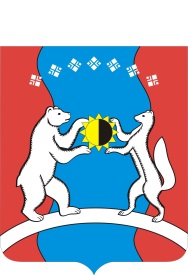 САХА ӨРӨСПҮҮБҮЛҮКЭТЭ«АЛДАН ОРОЙУОНА»МУНИЦИПАЛЬНАЙТЭРИЛЛИИДЬАһАЛТАТАУУРААХ№ п\пОсновные направленияФормы и наименования мероприятийСрок выполненияОтветственные1.Молодежное направление «Искусство -  действие»Организация патриотического вокального флэш-моба «Помним! Гордимся! Поем!» в крупных торговых центрах, авто и железнодорожных вокзалах г. Алдана, г. Томмота, п. Нижний Куранах01 – 15 мая (по отдельному графику) - МУ «Управление культуры и искусства Алданского района»; - Детские школы искусств МО «Алданский район»;- ФГБПОУ Республики Саха (Якутия) «Якутский музыкальный колледж (Училище) им. М.Н. Жиркова1.Молодежное направление «Искусство -  действие»Привлечение волонтеров Победы для подготовки и организации программных мероприятий проекта 01 марта – 20 мая - МУ «Управление культуры и искусства Алданского района»;- Социальному управлению администрации МО «Алданский район»2.Социально – культурное направлениеОрганизация выездных концертов в населённых пунктах МО «Алданский район» 01 мая – 20 мая (по отдельному графику)- МУ «Управление культуры и искусства Алданского района»; - Детские школы искусств МО «Алданский район»;- АУ «Государственная филармония Республики Саха (Якутия) им. Г.М. Кривошапко» - «Государственный концертный оркестр Якутии» (г. Алдан)- ФГБПОУ Республики Саха (Якутия) «Якутский музыкальный колледж (Училище) им. М.Н. Жиркова;- Хоровые творческие коллективы поселений Алданского района2.Социально – культурное направлениеВыступление сводного хора под руководством хормейстера – Э.И. Вавиловой, в сопровождении сводного оркестра под руководством дирижёра - Ю.С. Швецовой01 – 20 мая (по отдельному графику)- МУ «Управление культуры и искусства Алданского района»; - Детские школы искусств МО «Алданский район»;- АУ «Государственная филармония Республики Саха (Якутия) им. Г.М. Кривошапко» - «Государственный концертный оркестр Якутии» (г. Алдан);- ФГБПОУ Республики Саха (Якутия) «Якутский музыкальный колледж (Училище) им. М.Н. Жиркова;- Хоровые творческие коллективы поселений Алданского района2.Социально – культурное направлениеВ рамках празднования 90-летия со дня образования Алданского района, проведение Главного концерта «Память во имя Мира», посвященного 75-летию Победы в Великой Отечественной войне 1941-1945 годов18 июля- МУ «Управление культуры и искусства Алданского района»; - Детские школы искусств МО «Алданский район»;- АУ «Государственная филармония Республики Саха (Якутия) им. Г.М. Кривошапко» - «Государственный концертный оркестр Якутии» (г. Алдан)- ФГБПОУ Республики Саха (Якутия) «Якутский музыкальный колледж (Училище) им. М.Н. Жиркова;- Хоровые творческие коллективы поселений Алданского района2.Социально – культурное направлениеОрганизация ретро танцплощадки «В городском саду играет духовой оркестр» под исполнение духового оркестра в парковых зонах населенных пунктов МО «Алданского района»01 мая – 20 мая (по отдельному графику)- МУ «Управление культуры и искусства Алданского района»; - Детские школы искусств МО «Алданский район»;- Духовой оркестр под руководством Кошкарова Н.М.3.Рекреационно -эстетическое направлениеПленэр «Мы рисуем Победу» в парковых зонах г. Алдана, г. Томмота и п. Нижний Куранах, с участием преподавателей и обучающихся художественных отделений детских школ искусств МО «Алданского района», используя разные техники нанесения на холст и материалы, экспозиция картин01 мая – 20 мая (по отдельному графику)- МУ «Управление культуры и искусства Алданского района»; - Детские школы искусств МО «Алданский район»3.Рекреационно -эстетическое направлениеОрганизация передвижного музея «Через года, через века - Помним!» (Героические страницы нашей истории») по населенным пунктам МО «Алданский район»01 апрель –31 мая (по отдельному графику)- МУ «Управление культуры и искусства Алданского района»;- МБУ «Алданский историко-краеведческий музей»3.Рекреационно -эстетическое направлениеОрганизация музейной выставки экспонатов Великой Отечественной Войны «Стояли, как солдаты города – герои», в историко-краеведческом музее г. Алдана01 апрель –31 мая (по отдельному графику)МБУ «Алданский историко-краеведческий музей»4.Социально-психологическое направление Коллаборация художественной, социально-психологической и здоровьесбегающей сфер. Размещение картин, посвященных памятной дате «Чтобы помнили», организация психо-коррекционных мероприятий с применением методов арт-терапии, в стенах учреждений здравоохраненияВ течение 2020 года (по отдельному графику)- МУ «Управление культуры и искусства Алданского района»; - Детские школы искусств МО «Алданский район»- ГБУ РС(Я) «Центр социально-психологической поддержки семьи и молодежи» в МО «Алданский район»- ГБУ Республики Саха (Якутия) «Алданская центральная районная больница»